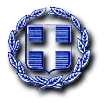 Αρμόδιος	: Ι. ΚολλύρηςΤηλ	    	: 210 6895819Fax 	         	: 210 6853330Email	        	: tkesom@halandri.gr ΤΙΜΟΛΟΓΙΟ  ΠΡΟΣΦΟΡΑΣ ΟΜΑΔΑ Β - ΑΣΦΑΛΙΣΗ ΕΓΚΑΤΑΣΤΑΣΕΩΝCPV: 66519200-3 - Υπηρεσίες ασφάλισης των τεχνικών εγκαταστάσεωνΤης ατομικής επιχείρησης / ημεδαπό νομικό πρόσωπο ..……………………………………………………………………………..με έδρα …………………………………………………………………………………………………………………………………………………οδός …………………………………………………………… αριθμός ……………… Τ.Κ. ………………………….................αρ. τηλ. ………………………………… αρ. κινητού τηλ. ………………………. αρ. τηλε/τυπου ( fax ) ..…..……………………Αφού έλαβα γνώση των όρων της διακήρυξης του διαγωνισμού που αναγράφεται στον τίτλο & των λοιπών στοιχείων της μελέτης , υποβάλλω την παρούσα προσφορά και δηλώνω ότι αποδέχομαι πλήρως και χωρίς επιφύλαξη όλα τα ανωτέρω και αναλαμβάνω την εκτέλεση της παρούσας Υπηρεσίας.    `````ΥΠΗΡΕΣΙΑ 20:  ΚΑΘΑΡΙΟΤΗΤΑΣ ΚΑΙ ΗΛΕΚΤΡΟΦΩΤΙΣΜΟΥ ΥΠΗΡΕΣΙΑ 20:  ΚΑΘΑΡΙΟΤΗΤΑΣ ΚΑΙ ΗΛΕΚΤΡΟΦΩΤΙΣΜΟΥ ΥΠΗΡΕΣΙΑ 20:  ΚΑΘΑΡΙΟΤΗΤΑΣ ΚΑΙ ΗΛΕΚΤΡΟΦΩΤΙΣΜΟΥ ΥΠΗΡΕΣΙΑ 20:  ΚΑΘΑΡΙΟΤΗΤΑΣ ΚΑΙ ΗΛΕΚΤΡΟΦΩΤΙΣΜΟΥ ΥΠΗΡΕΣΙΑ 20:  ΚΑΘΑΡΙΟΤΗΤΑΣ ΚΑΙ ΗΛΕΚΤΡΟΦΩΤΙΣΜΟΥ Κ.Α. 20.6252.01Κ.Α. 20.6252.01Κ.Α. 20.6252.01Κ.Α. 20.6252.01Κ.Α. 20.6252.01Α/ΑΑΣΦΑΛΙΣΤΙΚΗ ΚΑΛΥΨΗ ΕΓΚΑΤΑΣΤΑΣΕΩΝΑΣΦΑΛΙΣΤΙΚΗ ΚΑΛΥΨΗ ΕΓΚΑΤΑΣΤΑΣΕΩΝΑΣΦΑΛΙΣΤΙΚΗ ΚΑΛΥΨΗ ΕΓΚΑΤΑΣΤΑΣΕΩΝ ΠΡΟΣΦΟΡΑ (€)1Η ασφαλιστική κάλυψη των Τεχνικών Εγκαταστάσεων, κατά κατονομαζόμενων κινδύνων πυρκαγιάς, πλημμυρών, εκρήξεων, θραύσης κρυστάλλων, κακόβουλων ενεργειών και απώλειας εισοδήματος, για τα κτίρια που βρίσκονται στο χώρο του οικοπέδου επί της Λ. Πεντέλης και παράδρομου της Αττικής Οδού, που λειτουργεί ως Χώρος Εγκαταστάσεων Υποστήριξης (ΧΕΥ 8), σύμφωνα με τους όρους της υπ’ αριθμόν 328/30-06-2017 Σύμβασης Μακροχρόνιας Μίσθωσης Ακινήτου μεταξύ Δήμου Χαλανδρίου και Ταμείου Αξιοποίησης Ιδιωτικής Περιουσίας Δημοσίου (Τ.Α.Ι.ΠΕ.Δ.) Α.Ε. Αφορά τα κτίρια που βρίσκονται επί του ως άνω γεωτεμαχίου  – οικοπέδου,  των οποίων η χρήση είναι αποθηκευτικοί χώροι και η περιγραφή των οποίων αναφέρεται στο Παράρτημα Β της παρούσας μελέτης.Η ασφαλιστική κάλυψη των Τεχνικών Εγκαταστάσεων, κατά κατονομαζόμενων κινδύνων πυρκαγιάς, πλημμυρών, εκρήξεων, θραύσης κρυστάλλων, κακόβουλων ενεργειών και απώλειας εισοδήματος, για τα κτίρια που βρίσκονται στο χώρο του οικοπέδου επί της Λ. Πεντέλης και παράδρομου της Αττικής Οδού, που λειτουργεί ως Χώρος Εγκαταστάσεων Υποστήριξης (ΧΕΥ 8), σύμφωνα με τους όρους της υπ’ αριθμόν 328/30-06-2017 Σύμβασης Μακροχρόνιας Μίσθωσης Ακινήτου μεταξύ Δήμου Χαλανδρίου και Ταμείου Αξιοποίησης Ιδιωτικής Περιουσίας Δημοσίου (Τ.Α.Ι.ΠΕ.Δ.) Α.Ε. Αφορά τα κτίρια που βρίσκονται επί του ως άνω γεωτεμαχίου  – οικοπέδου,  των οποίων η χρήση είναι αποθηκευτικοί χώροι και η περιγραφή των οποίων αναφέρεται στο Παράρτημα Β της παρούσας μελέτης.Η ασφαλιστική κάλυψη των Τεχνικών Εγκαταστάσεων, κατά κατονομαζόμενων κινδύνων πυρκαγιάς, πλημμυρών, εκρήξεων, θραύσης κρυστάλλων, κακόβουλων ενεργειών και απώλειας εισοδήματος, για τα κτίρια που βρίσκονται στο χώρο του οικοπέδου επί της Λ. Πεντέλης και παράδρομου της Αττικής Οδού, που λειτουργεί ως Χώρος Εγκαταστάσεων Υποστήριξης (ΧΕΥ 8), σύμφωνα με τους όρους της υπ’ αριθμόν 328/30-06-2017 Σύμβασης Μακροχρόνιας Μίσθωσης Ακινήτου μεταξύ Δήμου Χαλανδρίου και Ταμείου Αξιοποίησης Ιδιωτικής Περιουσίας Δημοσίου (Τ.Α.Ι.ΠΕ.Δ.) Α.Ε. Αφορά τα κτίρια που βρίσκονται επί του ως άνω γεωτεμαχίου  – οικοπέδου,  των οποίων η χρήση είναι αποθηκευτικοί χώροι και η περιγραφή των οποίων αναφέρεται στο Παράρτημα Β της παρούσας μελέτης.1Η ασφαλιστική κάλυψη των Τεχνικών Εγκαταστάσεων, κατά κατονομαζόμενων κινδύνων πυρκαγιάς, πλημμυρών, εκρήξεων, θραύσης κρυστάλλων, κακόβουλων ενεργειών και απώλειας εισοδήματος, για τα κτίρια που βρίσκονται στο χώρο του οικοπέδου επί της Λ. Πεντέλης και παράδρομου της Αττικής Οδού, που λειτουργεί ως Χώρος Εγκαταστάσεων Υποστήριξης (ΧΕΥ 8), σύμφωνα με τους όρους της υπ’ αριθμόν 328/30-06-2017 Σύμβασης Μακροχρόνιας Μίσθωσης Ακινήτου μεταξύ Δήμου Χαλανδρίου και Ταμείου Αξιοποίησης Ιδιωτικής Περιουσίας Δημοσίου (Τ.Α.Ι.ΠΕ.Δ.) Α.Ε. Αφορά τα κτίρια που βρίσκονται επί του ως άνω γεωτεμαχίου  – οικοπέδου,  των οποίων η χρήση είναι αποθηκευτικοί χώροι και η περιγραφή των οποίων αναφέρεται στο Παράρτημα Β της παρούσας μελέτης.Η ασφαλιστική κάλυψη των Τεχνικών Εγκαταστάσεων, κατά κατονομαζόμενων κινδύνων πυρκαγιάς, πλημμυρών, εκρήξεων, θραύσης κρυστάλλων, κακόβουλων ενεργειών και απώλειας εισοδήματος, για τα κτίρια που βρίσκονται στο χώρο του οικοπέδου επί της Λ. Πεντέλης και παράδρομου της Αττικής Οδού, που λειτουργεί ως Χώρος Εγκαταστάσεων Υποστήριξης (ΧΕΥ 8), σύμφωνα με τους όρους της υπ’ αριθμόν 328/30-06-2017 Σύμβασης Μακροχρόνιας Μίσθωσης Ακινήτου μεταξύ Δήμου Χαλανδρίου και Ταμείου Αξιοποίησης Ιδιωτικής Περιουσίας Δημοσίου (Τ.Α.Ι.ΠΕ.Δ.) Α.Ε. Αφορά τα κτίρια που βρίσκονται επί του ως άνω γεωτεμαχίου  – οικοπέδου,  των οποίων η χρήση είναι αποθηκευτικοί χώροι και η περιγραφή των οποίων αναφέρεται στο Παράρτημα Β της παρούσας μελέτης.Η ασφαλιστική κάλυψη των Τεχνικών Εγκαταστάσεων, κατά κατονομαζόμενων κινδύνων πυρκαγιάς, πλημμυρών, εκρήξεων, θραύσης κρυστάλλων, κακόβουλων ενεργειών και απώλειας εισοδήματος, για τα κτίρια που βρίσκονται στο χώρο του οικοπέδου επί της Λ. Πεντέλης και παράδρομου της Αττικής Οδού, που λειτουργεί ως Χώρος Εγκαταστάσεων Υποστήριξης (ΧΕΥ 8), σύμφωνα με τους όρους της υπ’ αριθμόν 328/30-06-2017 Σύμβασης Μακροχρόνιας Μίσθωσης Ακινήτου μεταξύ Δήμου Χαλανδρίου και Ταμείου Αξιοποίησης Ιδιωτικής Περιουσίας Δημοσίου (Τ.Α.Ι.ΠΕ.Δ.) Α.Ε. Αφορά τα κτίρια που βρίσκονται επί του ως άνω γεωτεμαχίου  – οικοπέδου,  των οποίων η χρήση είναι αποθηκευτικοί χώροι και η περιγραφή των οποίων αναφέρεται στο Παράρτημα Β της παρούσας μελέτης.ΣΥΝΟΛΟ Κ.Α 20ΣΥΝΟΛΙΚΟ ΠΟΣΟ:ΣΥΝΟΛΙΚΟ ΠΟΣΟ (Ολογράφως):ΓΕΝΙΚΟ ΣΥΝΟΛΟ ΟΜΑΔΑΣ Β – ΕΓΚΑΤΑΣΤΑΣΕΩΝ  ΓΕΝΙΚΟ ΣΥΝΟΛΟ ΟΜΑΔΑΣ Β – ΕΓΚΑΤΑΣΤΑΣΕΩΝ  ΓΕΝΙΚΟ ΣΥΝΟΛΟ ΟΜΑΔΑΣ Β – ΕΓΚΑΤΑΣΤΑΣΕΩΝ  ΓΕΝΙΚΟ ΣΥΝΟΛΟ ΟΜΑΔΑΣ Β (Ολογράφως):ΓΕΝΙΚΟ ΣΥΝΟΛΟ ΟΜΑΔΑΣ Β (Ολογράφως):ΓΕΝΙΚΟ ΣΥΝΟΛΟ ΟΜΑΔΑΣ Β (Ολογράφως):